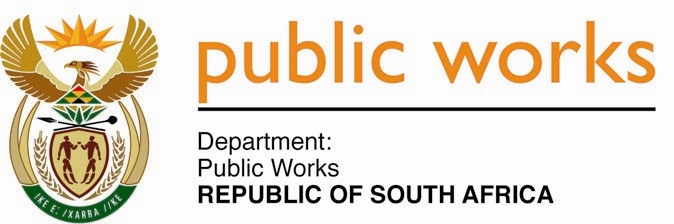 MINISTRYPUBLIC WORKSREPUBLIC OF SOUTH AFRICADepartment of Public Works l Central Government Offices l 256 Madiba Street l Pretoria l Contact: +27 (0)12 406 2034 l +27 (0)12 406 1224Private Bag X9155 l CAPE TOWN, 8001 l RSA 4th Floor Parliament Building l 120 Plain Street l CAPE TOWN l Tel: +27 21 468 6900 Fax: +27 21 462 4592 www.publicworks.gov.za NATIONAL ASSEMBLYWRITTEN REPLYQUESTION NUMBER:					        		 520 [NW1513E]INTERNAL QUESTION PAPER NO.:					   No. 09 of 2019DATE OF PUBLICATION:					        	         23 AUGUST 2019DATE OF REPLY:							    2 SEPTEMBER 2019 520.	Ms S J Graham (DA) asked the Minister of Public Works and Infrastructure:Whether any cases of sexual harassment emanating from her department have been referred to the Commission for Gender Equality since 1 January 2016; if not, why not; if so, what number of (a) cases were referred to the Commission, (b) the specified cases resulted in findings against the perpetrator and (c) the specified cases are still not finalised?									         NW1513E _______________________________________________________________________________REPLY:The Minister of Public Works and Infrastructure: Yes, there is a case of sexual harassment that was referred to the Commission for Gender Equality by the complainant.only one case was referred to the Commissioner for Gender Equality;the case is still pending disciplinary hearing;the case is still pending disciplinary hearing.